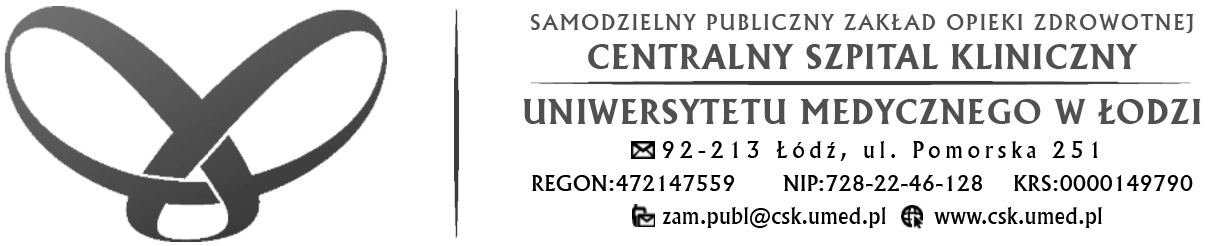 Łódź, 11.03.2019 r.Znak sprawy: ZP/08/2019Do Wykonawców Postępowania PrzetargowegoInformacja o ofertach złożonych w postępowaniu Dot.: postępowania prowadzonego w trybie przetargu nieograniczonego na dostawy pn.: Dostawa urządzeń i wyposażenia medycznego w ramach projektu „Przebudowa i unowocześnienie wyposażenia aparaturowego Oddziałów I, IV, VIII, IX, X, XI, XII Ośrodka Pediatrycznego Centralnego Szpitala Klinicznego Uniwersytetu Medycznego w Łodzi” –  ETAP IIOgłoszenie o zamówieniu opublikowano w Dzienniku Urzędowym Unii Europejskiej nr ogłoszenia 2019/S 020-042654, w dniu 29.01.2019 r. Działając na podstawie art. 86 ust. 5 ustawy z dnia 29 stycznia 2004 roku Prawo zamówień publicznych zawiadamiam, iż w postępowaniu o udzielenie zamówienia publicznego w trybie przetargu nieograniczonego na dostawy pn.: Dostawa urządzeń i wyposażenia medycznego w ramach projektu „Przebudowa i unowocześnienie wyposażenia aparaturowego Oddziałów I, IV, VIII, IX, X, XI, XII Ośrodka Pediatrycznego Centralnego Szpitala Klinicznego Uniwersytetu Medycznego w Łodzi” –  ETAP II, wpłynęły następujące oferty:Termin realizacji: 8 tygodni od dnia zawarcia umowy.Okres gwarancji: 24-48 miesięcyTermin płatności: 60 dniPakietKwota, jaką Zamawiający zamierza przeznaczyć na sfinansowanie zamówienia(brutto)                                                                    Nazwy firm                                                                    Nazwy firm                                                                    Nazwy firmPakietKwota, jaką Zamawiający zamierza przeznaczyć na sfinansowanie zamówienia(brutto)Synecpol s.c. Anna Popiela-Mizera, Mirosław Mizera ul. Racławicka 56, 30-817 KrakówDräger Polska sp. z o. o.ul. Sułkowskiego 18 a, 85-655 BydgoszczReynolds Medical Diagnostyka Kardiologiczna Sp. z o.o. ul. Renesansowa 5A 01-905 Warszawa1313 200,00 zł -Cena:  287 690,40 zł bruttoParametry techniczne: 30 pkt.-2379 670,22 zł ---378 551,22 złCena:  85 611,18 zł bruttoCzas wykonania zobowiązań gwarancyjnych: 7 dniOkres gwarancji: 24 miesiące--454 000,00 zł--Cena:  74 347,20 zł bruttoCzas wykonania zobowiązań gwarancyjnych: 7 dniOkres gwarancji: 24 miesiące527 781,27 zł---